AA_ORG_04AA_ORG_04ArbeitsanweisungИНСТРУКЦИЯ ПО РАБОТЕ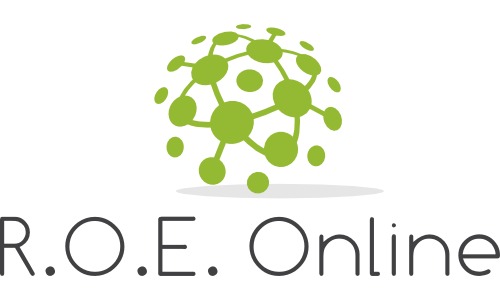 Organisation der Elektrosicherheit im BetriebОрганизация электробезопасности на предприятииOrganisation der Elektrosicherheit im BetriebОрганизация электробезопасности на предприятииOrganisation der Elektrosicherheit im BetriebОрганизация электробезопасности на предприятииOrganisation der Elektrosicherheit im BetriebОрганизация электробезопасности на предприятииOrganisation der Elektrosicherheit im BetriebОрганизация электробезопасности на предприятииGeltungsbereichСфера действия инструкцииGeltungsbereichСфера действия инструкцииGeltungsbereichСфера действия инструкцииGeltungsbereichСфера действия инструкцииGeltungsbereichСфера действия инструкцииVerhalten nach einer KörperdurchströmungПоведение после удара током Verhalten nach einer KörperdurchströmungПоведение после удара током Verhalten nach einer KörperdurchströmungПоведение после удара током Verhalten nach einer KörperdurchströmungПоведение после удара током Verhalten nach einer KörperdurchströmungПоведение после удара током AnwendungsbereichОбласть примененияAnwendungsbereichОбласть примененияAnwendungsbereichОбласть примененияAnwendungsbereichОбласть примененияAnwendungsbereichОбласть примененияVerhalten nach einer elektrischen Körperdurchströmung Поведение после удара токомAuffinden eines verunfallten MitarbeitersОбнаружение пострадавшего сотрудникаDie gefährlichen Spannungen liegen oberhalb von 50V AC, 120V DC.Опасное напряжение - это напряжение выше 50V AC и 120V DC.Verhalten nach einer elektrischen Körperdurchströmung Поведение после удара токомAuffinden eines verunfallten MitarbeitersОбнаружение пострадавшего сотрудникаDie gefährlichen Spannungen liegen oberhalb von 50V AC, 120V DC.Опасное напряжение - это напряжение выше 50V AC и 120V DC.Verhalten nach einer elektrischen Körperdurchströmung Поведение после удара токомAuffinden eines verunfallten MitarbeitersОбнаружение пострадавшего сотрудникаDie gefährlichen Spannungen liegen oberhalb von 50V AC, 120V DC.Опасное напряжение - это напряжение выше 50V AC и 120V DC.Gefahren für Mensch und Umwelt Опасности для человека и внешней средыGefahren für Mensch und Umwelt Опасности для человека и внешней средыGefahren für Mensch und Umwelt Опасности для человека и внешней средыGefahren für Mensch und Umwelt Опасности для человека и внешней средыGefahren für Mensch und Umwelt Опасности для человека и внешней среды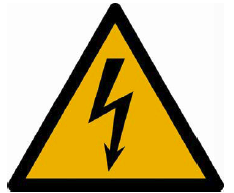 Herzrhythmus-Störungen (auch Tage später noch möglich) Нарушение сердечного ритма (может наступить даже через несколько дней)Muskelverkrampfungen und AtemproblemeМышечные судороги и проблемы с дыханиемHerzkammerflimmern (auch Tage später noch möglich)Фибрилляция сердечных желудочков(может наступить даже через несколько дней)Verbrennungen (inkl. Strommarken)Ожоги (включая электрические ожоги тела)Tod (auch Tage später noch möglich)Смерть (может наступить даже через несколько дней)Herzrhythmus-Störungen (auch Tage später noch möglich) Нарушение сердечного ритма (может наступить даже через несколько дней)Muskelverkrampfungen und AtemproblemeМышечные судороги и проблемы с дыханиемHerzkammerflimmern (auch Tage später noch möglich)Фибрилляция сердечных желудочков(может наступить даже через несколько дней)Verbrennungen (inkl. Strommarken)Ожоги (включая электрические ожоги тела)Tod (auch Tage später noch möglich)Смерть (может наступить даже через несколько дней)Herzrhythmus-Störungen (auch Tage später noch möglich) Нарушение сердечного ритма (может наступить даже через несколько дней)Muskelverkrampfungen und AtemproblemeМышечные судороги и проблемы с дыханиемHerzkammerflimmern (auch Tage später noch möglich)Фибрилляция сердечных желудочков(может наступить даже через несколько дней)Verbrennungen (inkl. Strommarken)Ожоги (включая электрические ожоги тела)Tod (auch Tage später noch möglich)Смерть (может наступить даже через несколько дней)Schutzmaßnahmen und VerhaltensregelnМеры защиты и правила поведенияSchutzmaßnahmen und VerhaltensregelnМеры защиты и правила поведенияSchutzmaßnahmen und VerhaltensregelnМеры защиты и правила поведенияSchutzmaßnahmen und VerhaltensregelnМеры защиты и правила поведенияSchutzmaßnahmen und VerhaltensregelnМеры защиты и правила поведенияAuffinden einer leblosen Person nach einem Stromunfall:  Обнаружение пострадавшего после электротравмы без сознания:Siehe 4. Verhalten bei Unfällen. Смотри пункт 4 «Правила поведения при аварии несчастном случае».Erleiden einer Körperdurchströmung: Если ударило током:Meldung beim Vorgesetzten und der verantwortlichen Elektrofachkraft.Сообщите начальнику или ответственному специалисту-электрикуVerständigung Rettungsdienst:Вызовите спасательную бригаду:Тел.:      Zeitnahe ärztliche Kontrolle (mit EKG).Как можно быстрее обратитесь к врачу (сделайте ЭКГ).Der Verunfallte darf nicht selbst zum Arzt fahren (Transport im Rettungswagen).Пострадавший не должен один ехать к врачу (только на машине Скорой помощи).Der Anweisungen des Arztes Folge leisten.Следовать предписаниям врача.Auffinden einer leblosen Person nach einem Stromunfall:  Обнаружение пострадавшего после электротравмы без сознания:Siehe 4. Verhalten bei Unfällen. Смотри пункт 4 «Правила поведения при аварии несчастном случае».Erleiden einer Körperdurchströmung: Если ударило током:Meldung beim Vorgesetzten und der verantwortlichen Elektrofachkraft.Сообщите начальнику или ответственному специалисту-электрикуVerständigung Rettungsdienst:Вызовите спасательную бригаду:Тел.:      Zeitnahe ärztliche Kontrolle (mit EKG).Как можно быстрее обратитесь к врачу (сделайте ЭКГ).Der Verunfallte darf nicht selbst zum Arzt fahren (Transport im Rettungswagen).Пострадавший не должен один ехать к врачу (только на машине Скорой помощи).Der Anweisungen des Arztes Folge leisten.Следовать предписаниям врача.Auffinden einer leblosen Person nach einem Stromunfall:  Обнаружение пострадавшего после электротравмы без сознания:Siehe 4. Verhalten bei Unfällen. Смотри пункт 4 «Правила поведения при аварии несчастном случае».Erleiden einer Körperdurchströmung: Если ударило током:Meldung beim Vorgesetzten und der verantwortlichen Elektrofachkraft.Сообщите начальнику или ответственному специалисту-электрикуVerständigung Rettungsdienst:Вызовите спасательную бригаду:Тел.:      Zeitnahe ärztliche Kontrolle (mit EKG).Как можно быстрее обратитесь к врачу (сделайте ЭКГ).Der Verunfallte darf nicht selbst zum Arzt fahren (Transport im Rettungswagen).Пострадавший не должен один ехать к врачу (только на машине Скорой помощи).Der Anweisungen des Arztes Folge leisten.Следовать предписаниям врача.Verhalten bei UnfällenПоведение при аварии или несчастном случаеVerhalten bei UnfällenПоведение при аварии или несчастном случаеVerhalten bei UnfällenПоведение при аварии или несчастном случае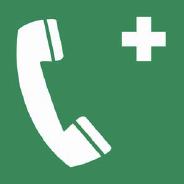 Retten, nur nach Gewährleistung der erforderlichen Schutzmaßnahmen.Спасательные меры предпринимаются только после обеспечения необходимых мер по самозащите.Eigenschutz geht vor Rettung.Личная безопасность важнее оказания помощи.Spannung an der Unfallstelle freischalten.На месте происшествия отключить напряжение.Verständigung Rettungsdienst Вызвать спасательную бригаду:Тел.:      Unfallstelle im erforderlichen Umfang sichern.Место происшествия следует обезопасить в необходимом объеме.Leistung der Ersten Hilfe entsprechend Ablauf.Оказать необходимую первую помощь соответственно обстоятельствам.Telefonische Unfallmeldung an:Сообщить о несчастном случае по телефону:Тел.:      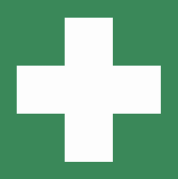 Verhalten beim Auffinden einer leblosen Person nach einem StromunfallПоведение, если обнаружен пострадавший после электротравмы без сознания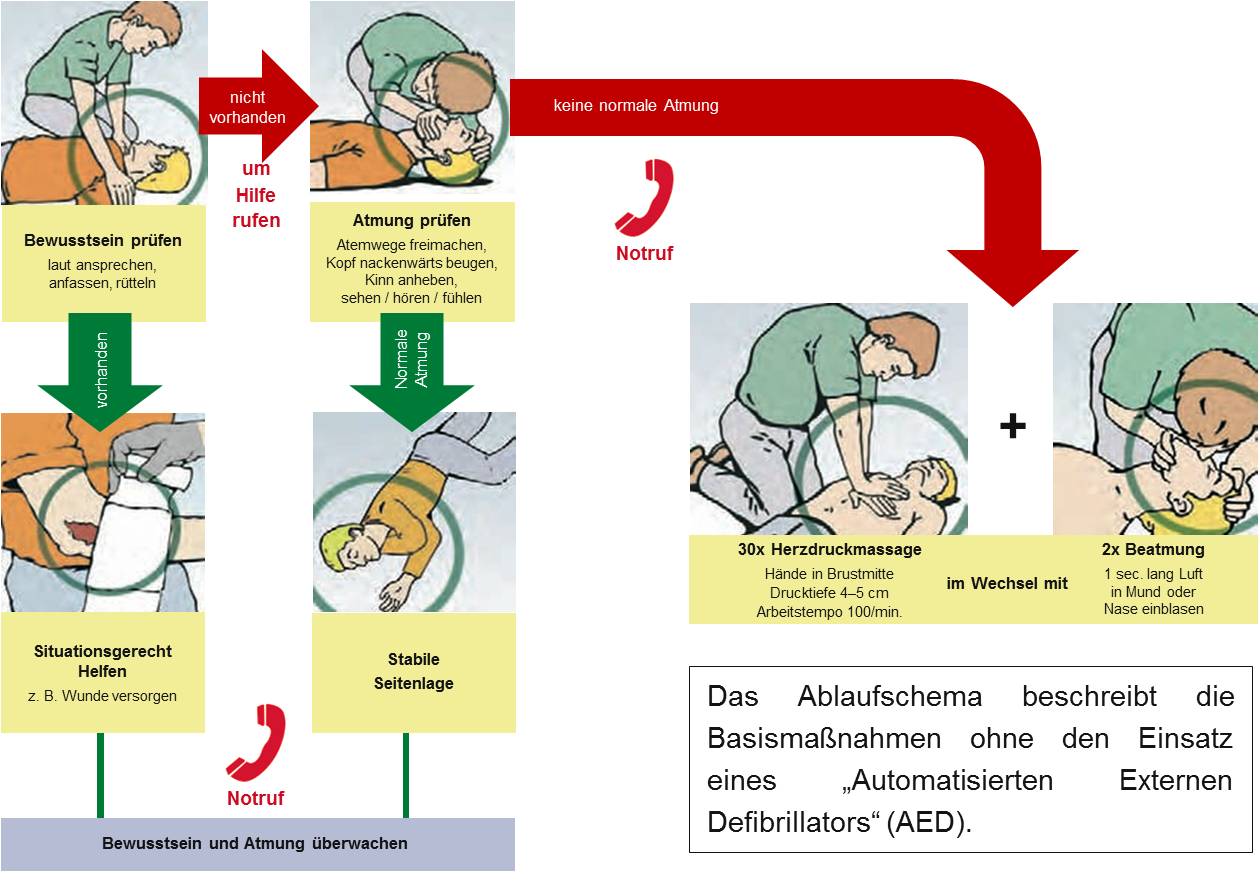 Quelle: BGI 503, „Anleitung zur Ersten Hilfe“Abschluss der ArbeitenЗавершение работAbschluss der ArbeitenЗавершение работAbschluss der ArbeitenЗавершение работMeldung beim Vorgesetzten und der verantwortlichen Elektrofachkraft.Сообщить начальнику производства и специалисту-электрику.Unfall in Verbandbuch eintragen.Несчастный случай внести в книгу регистрации происшествий.Unfallbericht erstellen.Составить протокол о несчастном случае.Datum:      				Unterschrift:      Дата                                                        Подпись